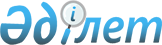 О внесении изменений в решение Павлодарского городского маслихата от 24 декабря 2014 года № 341/48 "О бюджете города Павлодара на 2015 - 2017 годы"Решение маслихата города Павлодара Павлодарской области от 24 августа 2015 года № 421/57. Зарегистрировано Департаментом юстиции Павлодарской области 08 сентября 2015 года № 4692      В соответствии с пунктом 4 статьи 106 Бюджетного кодекса Республики Казахстан от 4 декабря 2008 года, подпунктом 1) пункта 1 статьи 6 Закона Республики Казахстан от 23 января 2001 года "О местном государственном управлении и самоуправлении в Республике Казахстан", Павлодарский городской маслихат РЕШИЛ:

      1. Внести в решение Павлодарского городского маслихата от 24 декабря 2014 года № 341/48 "О бюджете города Павлодара на 2015 - 2017 годы" (зарегистрировано в Реестре государственной регистрации нормативных правовых актов за № 4258, опубликовано в газете "Шаһар" 23 января 2015 года № 3, 30 января 2015 года № 4, 6 февраля 2015 года № 5 и в газете "Версия" 19 января 2015 года № 2, 26 января 2015 года № 3, 2 февраля 2015 года № 4, 9 февраля 2015 года № 5) следующие изменения:

      в пункте 1:

      в подпункте 1):

      цифры "39 699 932" заменить цифрами "39 669 695";

      цифры "29 942 435" заменить цифрами "29 107 112";

      цифры "204 918" заменить цифрами "209 951";

      цифры "2 877 080" заменить цифрами "2 607 370";

      цифры "7 775 499" заменить цифрами "7 745 262";

      в подпункте 2) цифры "40 920 221" заменить цифрами "40 889 984";

      приложение 1 к указанному решению изложить в новой редакции согласно приложению 1 к настоящему решению;

      приложение 10 к указанному решению изложить в новой редакции согласно приложению 2 к настоящему решению.

      2. Контроль за выполнением настоящего решения возложить на постоянную комиссию городского маслихата по экономике и бюджету.

      3. Настоящее решение вводится в действие с 1 января 2015 года.

 Бюджет города Павлодара на 2015 год Распределение объемов сумм трансфертов органам местного самоуправления
в разрезе сельских зон города Павлодара на 2015 год
					© 2012. РГП на ПХВ «Институт законодательства и правовой информации Республики Казахстан» Министерства юстиции Республики Казахстан
				
      Председатель сессии

И. Теренченко

      Секретарь

      городского маслихата

М. Желнов
Приложение 1
к решению Павлодарского
городского маслихата
от 24 августа 2015 года
№ 421/57Приложение 1
к решению Павлодарского
городского маслихата
от 24 декабря 2014 года
№ 341/48Категория

Категория

Категория

Категория

Сумма (тыс. тенге)

Класс

Класс

Класс

Сумма (тыс. тенге)

Подкласс

Подкласс

Сумма (тыс. тенге)

Наименование

Сумма (тыс. тенге)

1

2

3

4

5

1. Доходы

39669695

1

Налоговые поступления 

29107112

01

Подоходный налог

15389656

2

Индивидуальный подоходный налог

15389656

04

Hалоги на собственность

4998237

1

Hалоги на имущество

3521229

3

Земельный налог

576507

4

Hалог на транспортные средства

900366

5

Единый земельный налог

135

05

Внутренние налоги на товары, работы и услуги

8265074

2

Акцизы

7122398

3

Поступления за использование природных и других ресурсов

594385

4

Сборы за ведение предпринимательской и профессиональной деятельности

499726

5

Налог на игорный бизнес

48565

08

Обязательные платежи, взимаемые за совершение юридически значимых действий и (или) выдачу документов уполномоченными на то государственными органами или должностными лицами

454145

1

Государственная пошлина

454145

2

Неналоговые поступления

209951

01

Доходы от государственной собственности

72720

4

Доходы на доли участия в юридических лицах, находящиеся в государственной собственности

4446

5

Доходы от аренды имущества, находящегося в государственной собственности

67836

9

Прочие доходы от государственной собственности

438

03

Поступления денег от проведения государственных закупок, организуемых государственными учреждениями, финансируемыми из государственного бюджета

4

1

Поступления денег от проведения государственных закупок, организуемых государственными учреждениями, финансируемыми из государственного бюджета

4

04

Штрафы, пени, санкции, взыскания, налагаемые государственными учреждениями, финансируемыми из государственного бюджета, а также содержащимися и финансируемыми из бюджета (сметы расходов) Национального Банка Республики Казахстан

758

1

Штрафы, пени, санкции, взыскания, налагаемые государственными учреждениями, финансируемыми из государственного бюджета, а также содержащимися и финансируемыми из бюджета (сметы расходов) Национального Банка Республики Казахстан, за исключением поступлений от организаций нефтяного сектора

758

06

Прочие неналоговые поступления

136469

1

Прочие неналоговые поступления

136469

3

Поступления от продажи основного капитала

2607370

01

Продажа государственного имущества, закрепленного за государственными учреждениями

2361390

1

Продажа государственного имущества, закрепленного за государственными учреждениями 

2361390

03

Продажа земли и нематериальных активов

245980

1

Продажа земли

192600

2

Продажа нематериальных активов

53380

4

Поступления трансфертов 

7745262

02

Трансферты из вышестоящих органов государственного управления

7745262

2

Трансферты из областного бюджета

7745262

Функциональная группа

Функциональная группа

Функциональная группа

Функциональная группа

Функциональная группа

Сумма (тыс. тенге)

Функциональная подгруппа

Функциональная подгруппа

Функциональная подгруппа

Функциональная подгруппа

Сумма (тыс. тенге)

Администратор бюджетных программ

Администратор бюджетных программ

Администратор бюджетных программ

Программа

Программа

Наименование

1

2

3

4

5

6

2. Затраты

40889984

01

Государственные услуги общего характера

582370

1

Представительные, исполнительные и другие органы, выполняющие общие функции государственного управления

281367

112

Аппарат маслихата района (города областного значения)

17290

001

Услуги по обеспечению деятельности маслихата района (города областного значения)

17290

122

Аппарат акима района (города областного значения)

157075

001

Услуги по обеспечению деятельности акима района (города областного значения)

156657

003

Капитальные расходы государственного органа

418

123

Аппарат акима района в городе, города районного значения, поселка, села, сельского округа

107002

001

Услуги по обеспечению деятельности акима района в городе, города районного значения, поселка, села, сельского округа

107002

2

Финансовая деятельность

91015

452

Отдел финансов района (города областного значения)

91015

001

Услуги по реализации государственной политики в области исполнения бюджета и управления коммунальной собственностью района (города областного значения)

67766

003

Проведение оценки имущества в целях налогообложения

8251

010

Приватизация, управление коммунальным имуществом, постприватизационная деятельность и регулирование споров, связанных с этим

14653

018

Капитальные расходы государственного органа

345

5

Планирование и статистическая деятельность

36726

453

Отдел экономики и бюджетного планирования района (города областного значения)

36726

001

Услуги по реализации государственной политики в области формирования и развития экономической политики, системы государственного планирования

36376

004

Капитальные расходы государственного органа

350

9

Прочие государственные услуги общего характера

173262

454

Отдел предпринимательства и сельского хозяйства района (города областного значения)

22924

001

Услуги по реализации государственной политики на местном уровне в области развития предпринимательства и сельского хозяйства

22924

458

Отдел жилищно-коммунального хозяйства, пассажирского транспорта и автомобильных дорог района (города областного значения)

150338

001

Услуги по реализации государственной политики на местном уровне в области жилищно-коммунального хозяйства, пассажирского транспорта и автомобильных дорог

150338

02

Оборона

53695

1

Военные нужды

53695

122

Аппарат акима района (города областного значения)

53695

005

Мероприятия в рамках исполнения всеобщей воинской обязанности

53695

03

Общественный порядок, безопасность, правовая, судебная, уголовно-исполнительная деятельность

122653

9

Прочие услуги в области общественного порядка и безопасности

122653

458

Отдел жилищно-коммунального хозяйства, пассажирского транспорта и автомобильных дорог района (города областного значения)

107529

021

Обеспечение безопасности дорожного движения в населенных пунктах

107529

499

Отдел регистрации актов гражданского состояния района (города областного значения)

15124

001

Услуги по реализации государственной политики на местном уровне в области регистрации актов гражданского состояния

15124

04

Образование

11225137

1

Дошкольное воспитание и обучение

3683013

464

Отдел образования района (города областного значения) 

3683013

009

Обеспечение деятельности организаций дошкольного воспитания и обучения

2484938

040

Реализация государственного образовательного заказа в дошкольных организациях образования

1198075

2

Начальное, основное среднее и общее среднее образование

6658678

123

Аппарат акима района в городе, города районного значения, поселка,села, сельского округа

10663

005

Организация бесплатного подвоза учащихся до школы и обратно в сельской местности

10663

464

Отдел образования района (города областного значения)

6293657

003

Общеобразовательное обучение

5768699

006

Дополнительное образование для детей 

524958

465

Отдел физической культуры и спорта района (города областного значения)

354358

017

Дополнительное образование для детей и юношества по спорту

354358

9

Прочие услуги в области образования

883446

464

Отдел образования района (города областного значения)

481007

001

Услуги по реализации государственной политики на местном уровне в области образования

35768

005

Приобретение и доставка учебников, учебно-методических комплексов для государственных учреждений образования района (города областного значения) 

213000

007

Проведение школьных олимпиад, внешкольных мероприятий и конкурсов районного (городского) масштаба

3108

015

Ежемесячная выплата денежных средств опекунам (попечителям) на содержание ребенка -сироты (детей-сирот), и ребенка (детей), оставшегося без попечения родителей 

100192

022

Выплата единовременных денежных средств казахстанским гражданам, усыновившим (удочерившим) ребенка (детей) -сироту и ребенка (детей), оставшегося без попечения родителей

7904

029

Обследование психического здоровья детей и подростков и оказание психолого-медико-педагогической консультативной помощи населению

21035

067

Капитальные расходы подведомственных государственных учреждений и организаций

100000

467

Отдел строительства района (города областного значения)

402439

037

Строительство и реконструкция объектов образования

402439

06

Социальная помощь и социальное обеспечение

1696854

1

Социальное обеспечение

9626

464

Отдел образования района (города областного значения)

9626

030

Содержание ребенка (детей), переданного патронатным воспитателям

9626

2

Социальная помощь

1625650

123

Аппарат акима района в городе, города районного значения, поселка,села, сельского округа

4598

003

Оказание социальной помощи нуждающимся гражданам на дому

4598

451

Отдел занятости и социальных программ района (города областного значения) 

1617484

002

Программа занятости

185170

004

Оказание социальной помощи на приобретение топлива специалистам здравоохранения, образования, социального обеспечения, культуры, спорта и ветеринарии в сельской местности в соответствии с законодательством Республики Казахстан

3270

005

Государственная адресная социальная помощь

12169

006

Оказание жилищной помощи

54413

007

Социальная помощь отдельным категориям нуждающихся граждан по решениям местных представительных органов

498094

010

Материальное обеспечение детей-инвалидов, воспитывающихся и обучающихся на дому

14458

013

Социальная адаптация лиц, не имеющих определенного местожительства

95691

014

Оказание социальной помощи нуждающимся гражданам на дому

145885

015

Территориальные центры социального обслуживания пенсионеров и инвалидов

82401

016

Государственные пособия на детей до 18 лет

9514

017

Обеспечение нуждающихся инвалидов обязательными гигиеническими средствами и предоставление услуг специалистами жестового языка, индивидуальными помощниками в соответствии с индивидуальной программой реабилитации инвалида

355359

052

Проведение мероприятий, посвященных семидесятилетию Победы в Великой Отечественной войне

161060

464

Отдел образования района (города областного значения)

3568

008

Социальная поддержка обучающихся и воспитанников организаций образования очной формы обучения в виде льготного проезда на общественном транспорте (кроме такси) по решению местных представительных органов

3568

9

Прочие услуги в области социальной помощи и социального обеспечения

61578

451

Отдел занятости и социальных программ района (города областного значения) 

61578

001

Услуги по реализации государственной политики на местном уровне в области обеспечения занятости и реализации социальных программ для населения

57320

011

Оплата услуг по зачислению, выплате и доставке пособий и других социальных выплат

1739

067

Капитальные расходы подведомственных государственных учреждений и организаций

2519

07

Жилищно-коммунальное хозяйство

8274373

1

Жилищное хозяйство

5389975

458

Отдел жилищно-коммунального хозяйства, пассажирского транспорта и автомобильных дорог района (города областного значения) 

40856

003

Организация сохранения государственного жилищного фонда

8580

004

Обеспечение жильем отдельных категорий граждан

713

005

Снос аварийного и ветхого жилья

25000

049

Проведение энергетического аудита многоквартирных жилых домов

6563

463

Отдел земельных отношений района (города областного значения)

186555

016

Изъятие земельных участков для государственных нужд 

186555

467

Отдел строительства района (города областного значения) 

5151542

003

Проектирование и (или) строительство, реконструкция жилья коммунального жилищного фонда

3138094

004

Проектирование, развитие и (или) обустройство инженерно-коммуникационной инфраструктуры

2013448

479

Отдел жилищной инспекции района (города областного значения)

11022

001

Услуги по реализации государственной политики на местном уровне в области жилищного фонда

11022

2

Коммунальное хозяйство

1578716

458

Отдел жилищно-коммунального хозяйства, пассажирского транспорта и автомобильных дорог района (города областного значения) 

1578716

012

Функционирование системы водоснабжения и водоотведения

135695

026

Организация эксплуатации тепловых сетей, находящихся в коммунальной собственности районов (городов областного значения)

24840

028

Развитие коммунального хозяйства

91872

029

Развитие системы водоснабжения и водоотведения 

1326309

3

Благоустройство населенных пунктов

1305682

123

Аппарат акима района в городе, города районного значения, поселка,села, сельского округа

20166

008

Освещение улиц населенных пунктов

10722

009

Обеспечение санитарии населенных пунктов

6016

010

Содержание мест захоронений и погребение безродных

1363

011

Благоустройство и озеленение населенных пунктов

2065

458

Отдел жилищно-коммунального хозяйства, пассажирского транспорта и автомобильных дорог района (города областного значения) 

1285516

015

Освещение улиц в населенных пунктах

259092

016

Обеспечение санитарии населенных пунктов

372290

017

Содержание мест захоронений и захоронение безродных

26388

018

Благоустройство и озеленение населенных пунктов

627746

08

Культура, спорт, туризм и информационное пространство

827357

1

Деятельность в области культуры

320349

123

Аппарат акима района в городе, города районного значения, поселка,села, сельского округа

40482

006

Поддержка культурно-досуговой работы на местном уровне

40482

455

Отдел культуры и развития языков района (города областного значения) 

274367

003

Поддержка культурно-досуговой работы

274367

467

Отдел строительства района (города областного значения) 

5500

011

Развитие объектов культуры

5500

2

Спорт

299802

465

Отдел физической культуры и спорта района (города областного значения) 

295802

001

Услуги по реализации государственной политики на местном уровне в сфере физической культуры и спорта

14928

004

Капитальные расходы государственного органа 

330

006

Проведение спортивных соревнований на районном (города областного значения) уровне

275676

007

Подготовка и участие членов сборных команд района (города областного значения) по различным видам спорта на областных спортивных соревнованиях

4868

467

Отдел строительства района (города областного значения) 

4000

008

Развитие объектов спорта 

4000

3

Информационное пространство

157553

455

Отдел культуры и развития языков района (города областного значения) 

111751

006

Функционирование районных (городских) библиотек

106248

007

Развитие государственного языка и других языков народа Казахстана

5503

456

Отдел внутренней политики района (города областного значения)

45802

002

Услуги по проведению государственной информационной политики 

45802

9

Прочие услуги по организации культуры, спорта, туризма и информационного пространства

49653

455

Отдел культуры и развития языков района (города областного значения) 

15398

001

Услуги по реализации государственной политики на местном уровне в области развития языков и культуры

15133

032

Капитальные расходы подведомственных государственных учреждений и организаций

265

456

Отдел внутренней политики района (города областного значения)

34255

001

Услуги по реализации государственной политики на местном уровне в области информации, укрепления государственности и формирования социального оптимизма граждан

16186

003

Реализация мероприятий в сфере молодежной политики

18069

10

Сельское, водное, лесное, рыбное хозяйство, особо охраняемые природные территории, охрана окружающей среды и животного мира, земельные отношения

113196

1

Сельское хозяйство

56260

453

Отдел экономики и бюджетного планирования района (города областного значения)

140

099

Реализация мер по оказанию социальной поддержки специалистов 

140

467

Отдел строительства района (города областного значения) 

14200

010

Развитие объектов сельского хозяйства

14200

473

Отдел ветеринарии района (города областного значения)

41920

001

Услуги по реализации государственной политики на местном уровне в сфере ветеринарии

22070

005

Обеспечение функционирования скотомогильников (биотермических ям)

483

007

Организация отлова и уничтожения бродячих собак и кошек

18523

010

Проведение мероприятий по идентификации сельскохозяйственных животных

463

047

Возмещение владельцам стоимости обезвреженных (обеззараженных) и переработанных без изъятия животных, продукции и сырья животного происхождения, представляющих опасность для здоровья животных и человека

381

6

Земельные отношения

38510

463

Отдел земельных отношений района (города областного значения) 

38510

001

Услуги по реализации государственной политики в области регулирования земельных отношений на территории района (города областного значения)

29402

003

Земельно-хозяйственное устройство населенных пунктов

9108

9

Прочие услуги в области сельского, водного, лесного, рыбного хозяйства, охраны окружающей среды и земельных отношений

18426

473

Отдел ветеринарии района (города областного значения) 

18426

011

Проведение противоэпизоотических мероприятий

18426

11

Промышленность, архитектурная, градостроительная и строительная деятельность

62693

2

Архитектурная, градостроительная и строительная деятельность

62693

467

Отдел строительства района (города областного значения)

37796

001

Услуги по реализации государственной политики на местном уровне в области строительства

37496

017

Капитальные расходы государственного органа

300

468

Отдел архитектуры и градостроительства района (города областного значения) 

24897

001

Услуги по реализации государственной политики в области архитектуры и градостроительства на местном уровне

14897

003

Разработка схем градостроительного развития территории района и генеральных планов населенных пунктов

10000

12

Транспорт и коммуникации

2352233

1

Автомобильный транспорт

2156273

123

Аппарат акима района в городе, города районного значения, поселка, села, сельского округа

66966

013

Обеспечение функционирования автомобильных дорог в городах районного значения, поселках, селах, сельских округах

66966

458

Отдел жилищно-коммунального хозяйства, пассажирского транспорта и автомобильных дорог района (города областного значения) 

2089307

023

Обеспечение функционирования автомобильных дорог

2089307

9

Прочие услуги в сфере транспорта и коммуникаций

195960

458

Отдел жилищно-коммунального хозяйства, пассажирского транспорта и автомобильных дорог района (города областного значения) 

195960

024

Организация внутрипоселковых (внутригородских), пригородных и внутрирайонных общественных пассажирских перевозок

195960

13

Прочие

883850

3

Поддержка предпринимательской деятельности и защита конкуренции

7290

454

Отдел предпринимательства и сельского хозяйства района (города областного значения)

7290

006

Поддержка предпринимательской деятельности

7290

9

Прочие

876560

123

Аппарат акима района в городе, города районного значения, поселка, села, сельского округа

10573

040

Реализация мер по содействию экономическому развитию регионов в рамках Программы "Развитие регионов"

10573

452

Отдел финансов района (города областного значения)

161456

012

Резерв местного исполнительного органа района (города областного значения) 

161456

453

Отдел экономики и бюджетного планирования района (города областного значения)

3200

003

Разработка или корректировка, а также проведение необходимых экспертиз технико-экономических обоснований местных бюджетных инвестиционных проектов и конкурсных документаций концессионных проектов, консультативное сопровождение концессионных проектов

3200

458

Отдел жилищно-коммунального хозяйства, пассажирского транспорта и автомобильных дорог района (города областного значения)

701331

043

Развитие инженерной инфраструктуры в рамках Программы развития регионов до 2020 года

701331

14

Обслуживание долга 

784

1

Обслуживание долга 

784

452

Отдел финансов района (города областного значения)

784

013

Обслуживание долга местных исполнительных органов по выплате вознаграждений и иных платежей по займам из областного бюджета

784

15

 Трансферты

14694789

1

 Трансферты

14694789

452

Отдел финансов района (города областного значения)

14694789

006

Возврат, неиспользованных (недоиспользованных) целевых трансфертов

18968

007

Бюджетные изъятия

14490615

049

Возврат трансфертов общего характера в случаях, предусмотренных бюджетным законодательством 

162061

051

Трансферты органам местного самоуправления

23145

3.Чистое бюджетное кредитование

0

4. Сальдо по операциям с финансовыми активами

0

5. Дефицит (профицит) бюджета

-1220289

6. Финансирование дефицита (использование профицита)бюджета

1220289

Приложение 2
к решению Павлодарского
городского маслихата
от 24 августа 2015 года
№ 421/57Приложение 10
к решению Павлодарского
городского маслихата
от 24 декабря 2014 года
№ 341/48№ п/п

Наименование

Сумма (тыс. тенге)

1

2

3

1

село Павлодарское 

7327,0

2

село Мойылды

626,0

3

Кенжекольский сельский округ

6281,0

4

село Жетекши

1204,0

5

поселок Ленинский

7707,0

Всего:

23145,0

